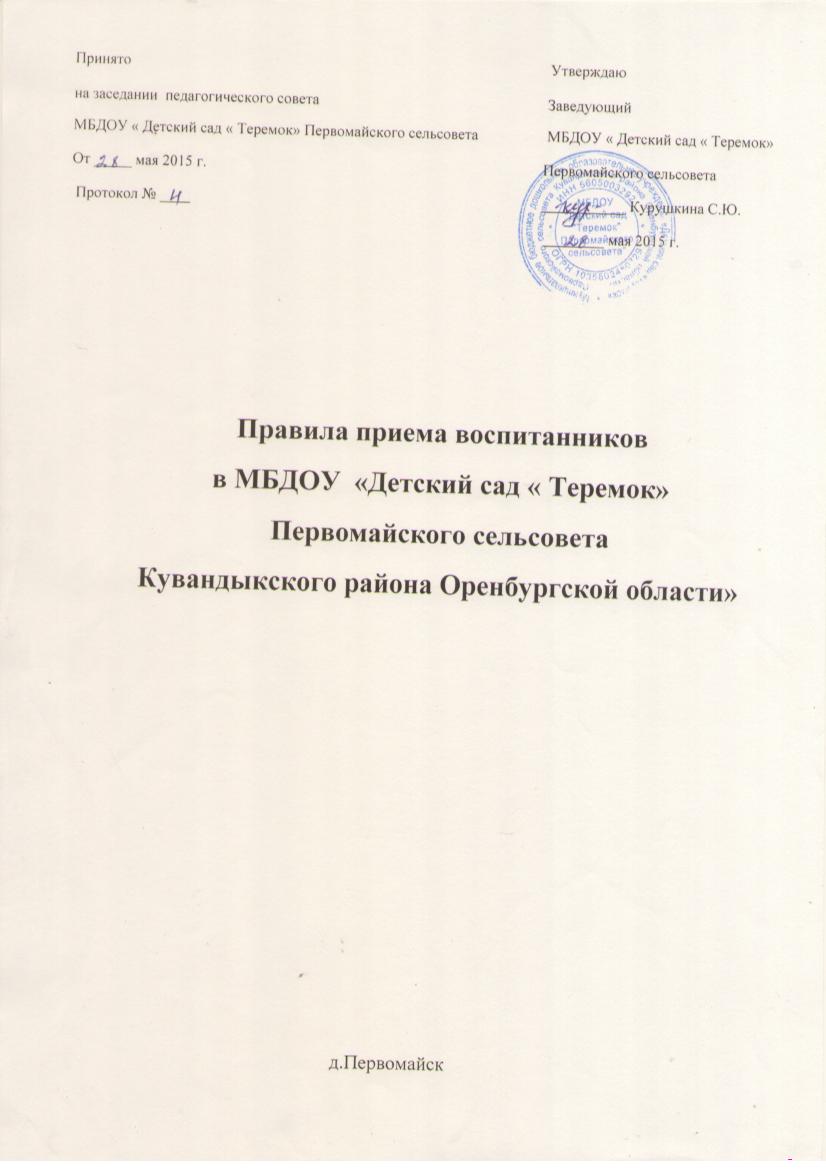 Общие положенияНастоящее положение разработано в соответствии :с частью 2 статьи 30 Федерального закона от 29.12.2012г № 273-ФЗ « Об образовании в Российской Федерации»; Приказа Минобрнауки  России  от 08.04.2014г № 293 « Об утверждении Порядка приема на  обучение по образовательным программам  дошкольного образования» (зарегистрировано в Минюсте России 12.05.2014г № 32220) ( далее – Порядок); Санитарно-эпидемиологическими требованиями к устройству, содержанию и организации режима работы в дошкольных организациях, утвержденным постановлением Главного  санитарного врача РФ № 26 от 15.05.2013года (СанПиН 2.4.1.3049-13);Административным регламентом управления образования муниципального образования Кувандыкский район Оренбургской области по предоставлению муниципальной услуги «Присмотр и уход за детьми, осваивающими образовательные программы дошкольного образования» Постановление от 19.01.2015г № 15-п;Постановление администрации муниципального образования Кувандыкский район Оренбургской области от 16.12.2014г № 1062-п « О закреплении территории муниципального образования Кувандыкский район за муниципальными образовательными организациями, реализующими основную образовательную программу дошкольного образования».Настоящие правила разработаны в целях создания необходимых организационных условий для участников отношений, возникающих при осуществлении приема воспитанников в МБДОУ «Детский сад «Теремок» Первомайского сельсовета Кувандыкского района Оренбургской области» (далее - ОУ), определение сроков и последовательности осуществления административных процедур (действий) при приеме (зачислении) воспитанников в ОУ. Настоящие правила устанавливают порядок действия участников отношений, возникающих при осуществлении процедуры приема (зачислении) воспитанников  в ОУ.Настоящие правила обязательны для исполнения участниками отношений, возникающих при осуществлении процедуру приема (зачисления) ребенка в ОУ, а именно  образовательной организацией ( МБДОУ «Детский сад «Теремок» Первомайского сельсовета) и родителями ( законными представителями) несовершеннолетних обучающихся воспитанников.Порядок приема (зачисления) воспитанников в образовательное учреждение Прием в организацию, осуществляющую образовательную деятельность, проводится на принципах равных условий приема для всех поступающих, приём обучающихся осуществляется руководителем образовательного учреждения в соответствии с законодательными и нормативными актами Российской Федерации, Оренбургской области, муниципального образования Кувандыкский район. Основанием для приёма в организацию является заявление родителей (законных представителей) обучающегося о приёме в организацию.Организация, осуществляющую образовательную деятельность, обязана ознакомить родителей (законных представителей) поступающего: с уставом образовательной организации; с лицензией на осуществление образовательной деятельности;с образовательными программами, реализуемыми ОУ и другими документами, регламентирующими организацию образовательной деятельности;с правами и обязанностями воспитанников их родителей (законных представителей).В приеме в ОУ может быть отказано в случаях: Отсутствия  свободных мест в ОУ;Заключение учреждения здравоохранения  о медицинском состоянии ребенка, не позволяющем посещать ОУ.  Прием в образовательную организацию осуществляется в течение всего календарного года при наличии свободных мест.  Документы о приёме подаются в образовательную организацию, в которую предоставлено место в рамках реализации  муниципальной услуги, предоставляемой органами  местного самоуправления, по приему заявлений, постановке на учет и зачислению детей в образовательные учреждения, реализующие основную образовательную программу дошкольного,  включая  единый портал государственных и муниципальных услуг. Порядок и сроки выполнения действий при осуществлении приема (зачислении) обучающихся воспитанников в образовательное учреждениеВ  МБДОУ «Детский сад «Теремок» Первомайского сельсовета»  принимаются дети, в возрасте от 2 месяцев (при наличии соответствующих условий) до 7 лет, проживающие на территории муниципального образования  Первомайский сельсовет.Прием в МДОБУ осуществляется: по личному заявлению родителя (законного представителя) ребенка при предъявлении оригинала документа, удостоверяющего личность родителя (законного представителя), либо оригинала документа, удостоверяющего личность иностранного гражданина и лица без гражданства в Российской Федерации в соответствии со статьей 10 Федерального закона от 25 июля 2002 г. № 115-ФЗ "О правовом положении иностранных граждан в Российской Федерации" (Собрание законодательства Российской Федерации, 2002, № 30, ст. 3032);свидетельство о  рождении ребенка;  медицинского заключения о состоянии здоровья ребёнка;документ,  подтверждающий право заявителя  действовать от имени ребенка ( если заявитель не является родителем ребенка). В заявлении родителями (законными представителями) ребенка указываются следующие сведения:фамилия, имя, отчество (последнее - при наличии) ребенка;дата и место рождения ребенка;свидетельство о рождении: номер, номер актовой записи, дата выдачи, кем выдано;СНИЛС ребенка;фамилия, имя, отчество (последнее – при наличии) родителей; (законных представителей) ребенка;паспортные данные родителя (законного представителя) ребенка;адрес места жительства ребенка, его родителей (законных представителей);контактные телефоны родителей (законных представителей) ребенка.Форма заявления о приеме размещается на информационном стенде и на официальном сайте МБДОУ «Детский сад «Теремок» Первомайского  сельсовета» и  в сети Интернет.Родители (законные представители) детей, являющихся иностранными гражданами или лицами без гражданства, дополнительно предъявляют документ, подтверждающий родство заявителя (или законность представления прав ребенка), и документ, подтверждающий право заявителя на пребывание в Российской Федерации.Иностранные граждане и лица без гражданства все документы представляют на русском языке или вместе с заверенным в установленном порядке переводом на русский язык.Руководитель МБДОУ заверяет сверенные с подлинниками копии предъявляемых при приеме документов, которые хранятся в «Личном деле» на время обучения ребенка.Факт ознакомления родителей (законных представителей) ребенка, в том числе через информационные системы общего пользования, с лицензией на осуществление образовательной деятельности, уставом образовательной организации фиксируется в договоре об образовании и заверяется личной подписью родителей (законных представителей) ребенка. Подписью родителей (законных представителей) ребенка фиксируется также согласие на обработку их персональных данных и персональных данных ребенка в порядке, установленном законодательством Российской Федерации. Заявление о приеме в МБДОУ и прилагаемые к нему документы, представленные родителями (законными представителями) детей, хранятся в личном деле воспитанника. Требование предоставления иных документов для приёма детей в образовательную организацию в части, не урегулированной законодательством об образовании, не допускается. После приема документов указанных в пунктах 3.2 и 3.3 раздела 3 настоящих правил, заключается договор об образовании по образовательным программам дошкольного образования (далее – договор) с родителями (законными представителями) ребенка, включающий в себя взаимные права, обязанности и ответственность сторон, возникающие в процессе воспитания, обучения, развития, присмотра, ухода и оздоровления обучающегося, длительность его пребывания в организации, а также размер платы взимаемой с родителей (законных представителей) за содержание ребёнка в Учреждении.Руководитель ОУ издает приказ о зачислении ребенка в МБДОУ  в течение трех рабочих дней после заключения договора. Приказ о зачислении является результатом выполнения процедуры приема.Зачисление ребенка в  ОУ   производиться до 1 сентября текущего учебного года при формировании группы на новый учебный год, в течение всего года – при доукомплектовании учреждения на текущий и новый учебный год. Отказ о приёме (зачислении) воспитанников Основанием для отказа в приеме (зачислении) в  ОУ являются:  отсутствие свободных мест в возрастной группе, соответствующей возрасту ребенка;достижением ребенком возраста семи лет на 1 сентября;обращение лица, не являющегося родителем (законным представителем) или уполномоченным представителем ребенка;представление не всех документов или выявление в документах, представленных родителями (законными представителями), недостоверной информации. в случае неявки родителей (законных представителей) в образовательную организацию для зачисления ребенка в течение основного периода комплектования в срок до 1 сентября решение комиссии в отношении их ребенка аннулируется.Делопроизводство На каждого ребенка, зачисленного в образовательную организацию, заводиться личное дело, в котором хранятся сданные документы.Личное дело воспитанника, включает в себя: заявление о приеме в ОУ; заверенная копия документа, удостоверяющий  личность родителя (законного представителя) ребенка;свидетельство о рождении ребенкакопия документа, подтверждающий право  заявителя действовать от имени ребенка (если заявитель не является родителем ребенка);согласие на обработку персональных данных родителей (законных представителей) и персональных данных ребенка;заявление (доверенность) о лицах, имеющих право забирать ребенка;договор об образовании; У руководителя  ОУ хранятся списки детей, укомплектованных в МБДОУ «Детский сад «Теремок» Первомайского сельсовета на учебный год.Заключительные положения Внутренний контроль за исполнением административных процедур по приему (зачислению) ребенка осуществляет руководитель ОУ. График приема в  ОУ доводиться до сведения родителей (законных представителях) путем размещения его на информационных стендах и на официальном сайте МБДОУ в сети «Интернет». Настоящие Правила вступают в законную силу с момента их утверждения руководителем  ОУ. Текст настоящих Правил подлежит доведению до сведения участников отношений, возникающих при осуществлении процедуры приема (зачислений), возникающих при осуществлении процедуры приема (зачисления) ребенка в образовательное учреждение.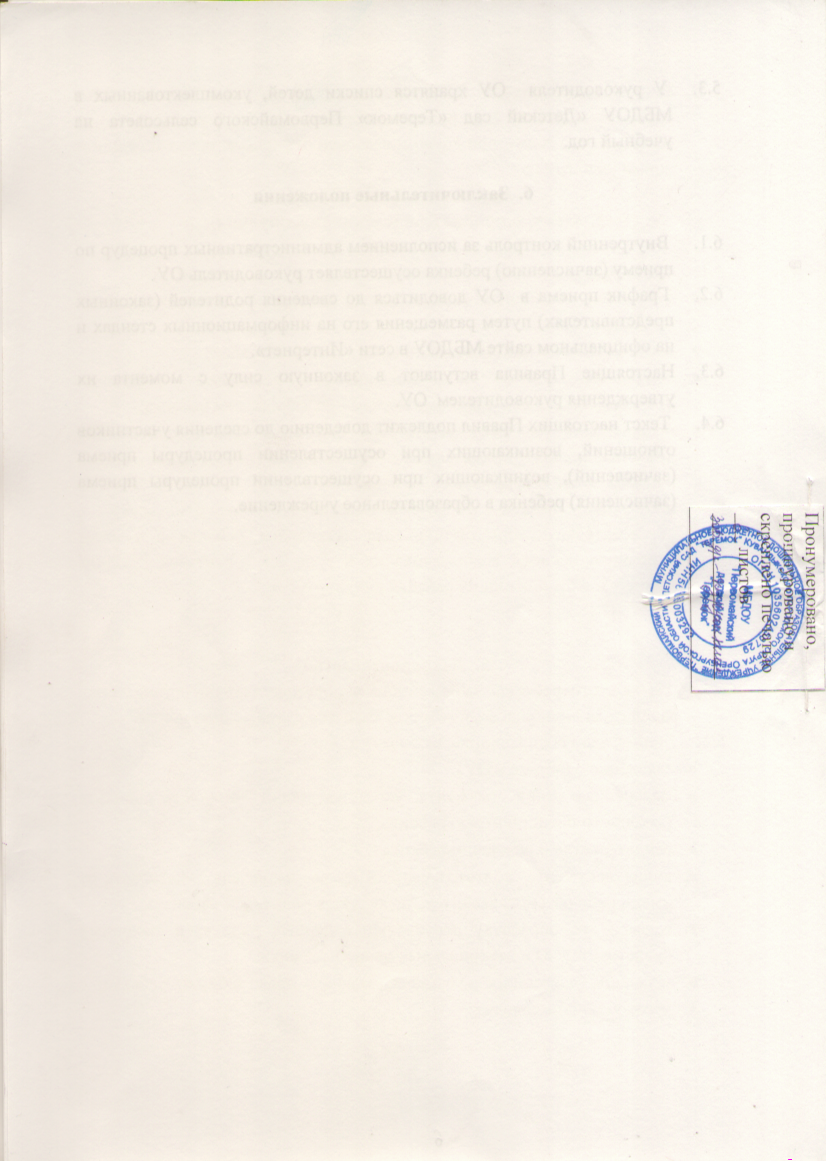 